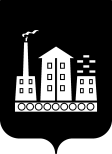 АДМИНИСТРАЦИЯГОРОДСКОГО ОКРУГА СПАССК-ДАЛЬНИЙПОСТАНОВЛЕНИЕ22 марта 2023г.               г. Спасск-Дальний, Приморского края                № 485-паО признании жилого помещения непригодным для проживания, расположенного на территории городского округа Спасск-ДальнийВ соответствии с Федеральным законом от 06 октября 2003 г. № 131-ФЗ «Об общих принципах организации местного самоуправления в Российской Федерации», на основании ч.4, ст.15 Жилищного кодекса российской Федерации, постановлением Правительства Российской Федерации от 28 января 2006г. № 47 «Об утверждении Положения о признании помещения жилым помещением, жилого помещения непригодным для проживания, многоквартирного дома аварийным и подлежащим сносу или реконструкции, садового дома жилым домом и жилого дома садовым домом», Устава городского округа Спасск-Дальний, рассмотрев акт обследования жилого помещения от 26 января 2023 г. № 81 и заключение об оценке соответствия помещения (многоквартирного дома), требованиям, установленным в Положении о признании помещения жилым помещением, жилого помещения непригодным для проживания и многоквартирного дома аварийным и подлежащим сносу или реконструкции, садового дома жилым домом и жилого дома садовым домом, от 13 марта 2023 г.    № 88, расположенного на территории городского округа Спасск-Дальний, Администрация городского округа Спасск-ДальнийПОСТАНОВЛЯЕТ:Признать жилое помещение, расположенное по адресу:                         ул. Можайского, д. 3, кв. 2,   непригодными для проживания.Административному управлению Администрации городского округа Спасск-Дальний (Моняк) опубликовать настоящее постановление в периодическом печатном издании и разместить на официальном сайте правовой информации городского округа Спасск-Дальний.Контроль за исполнением настоящего постановления возложить на заместителя главы Администрации городского округа Спасск-Дальний      Патрушева К.О.Настоящее постановление вступает в силу со дня его официального опубликования (обнародования).Исполняющий обязанности главы городского округа Спавсск-Дальний                                                         Л.В. Врадий